Аналитическая справкапо итогам мониторинга сформированностичитательской грамотностиобучающихся 8-9 -х классов МБОУ «Сергеевская СОШ ПМО»Цель диагностической работы: оценить уровень сформированности читательской грамотности как составляющей функциональной грамотности 8-9 -х классов.  Сроки: 9.04.2022 (8 кл), (9 кл).  Методы контроля: метапредметная диагностическая работа (читательская грамотность).Согласно графику контроля качества образования в рамках реализации плана работы по организации изучения читательской грамотности в школе был проведен мониторинг уровня сформированности читательской грамотности учащихся 8-9 х классов. Результаты выполнения диагностической работы по читательской грамотности обучающимися 8 и 9 классов В диагностической работе по читательской грамотности приняли участие 36 обучающихся 8 класса и 30 обучающихся 9 класса.  Распределение результатов участников диагностической работы по уровням сформированности математической грамотности показано в таблице 1.Таблица 1. Анализ результатов читательской грамотности  8 классАнализ результатов читательской грамотности  9 класс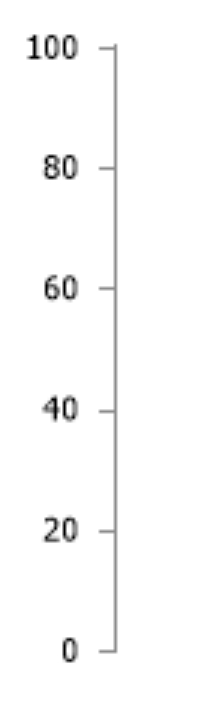 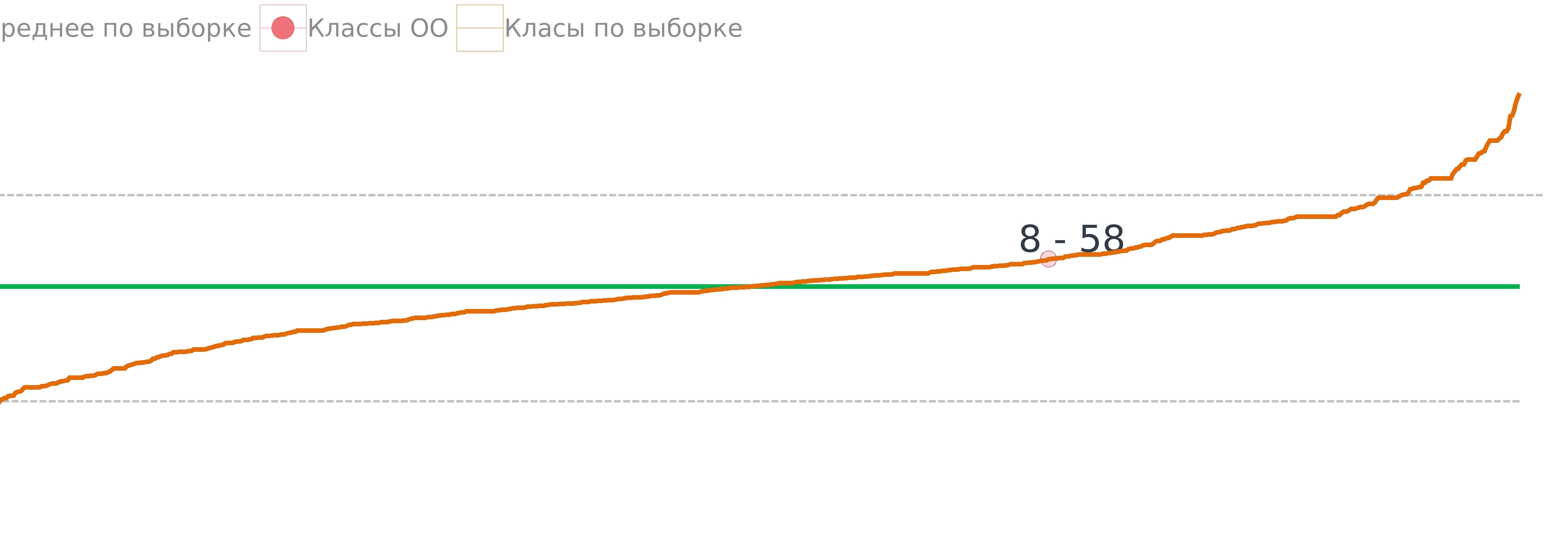 Из таблицы видно, что высокий и повышенный уровень сформированности ЧГ показали 6 и 35 % обучающихся 8 класса, участников ДТ. Средний уровень 37 %. Низкий и недостаточный уровни у восьмиклассников 16 % и 5 % соответственно.Высокий и повышенный уровни сформированности ЧГ среди девятиклассников, участников ДР, 6% и 35% соответственно. Средний уровень 37 % участников ДР,  низкий и недостаточный уровни – 16% и 5% соответственно. Обучающиеся, показавшие низкий и недостаточный уровни сформированности читательской грамотности, как правило, имеют ограниченные знания, которые они могут применять только в относительно знакомых ситуациях. Анализ полученных результатов читательской грамотности позволяет сделать следующие выводы: − результаты ДР читательской грамотности выше, чем в 2021 году.Выводы и рекомендации1. Анализ результатов диагностической работы подтвердил качество контрольных материалов. Подготовленные КИМ позволяют объективно оценить уровень достижения обучающимися проверяемых умений.2. Итоги выполнения диагностической работы в 8-м классе: 100 % учащихся продемонстрировали базовый (средний) уровень подготовки и 35% – повышенный уровень, в 9 классе - 97% и 35% соответственно.3. Результаты выполнения диагностической работы показывают, что наиболее успешно учащиеся справляются с заданиями, где необходимо находить и извлекать одну единицу информации; работать с графической информацией.4. По итогам диагностики отмечаются дефициты в выполнении заданий, требующих понимать коммуникативное намерение автора, назначение текста. Также нужно отметить у ряда обучающихся возникшие трудности в осмыслении прочитанного, в отсутствии умения формулировать на основе полученной из текста информации собственную гипотезу, прогнозировать события, течение процесса, результаты эксперимента на основе информации текста.По результатам диагностики можно рекомендовать в дальнейшей работе по формированию читательской грамотности учащихся необходимо включать задания на отработку таких умений, как:- для 8 класса:Находить и извлекать несколько единиц информации, расположенных в разных фрагментах текста.Находить и извлекать одну единицу информации.Использовать информацию из текста для решения практической задачи с привлечением фоновых знаний.Делать выводы на основе сравнения данных.Использовать информацию из текста для решения практической задачи без привлечения фоновых знаний.- для 9 класса:Понимать графическую информацию.Находить и извлекать одну единицу информации.Делать выводы на основе сравнения данных.Устанавливать связи между событиями или утверждениями (причинно-следственные отношения, отношения аргумент – контраргумент, тезис – пример, сходство – различие и др.).Использовать информацию из текста для решения практической задачи с привлечением фоновых знаний.Использовать информацию из текста для решения практической задачи без привлечения фоновых знаний.Сумма балловМакс. баллПроцент выполненияУровень сфор-ти ФГ12345678910111213141516102245,45Средний1001101010110120132259,09Повышенный100212101010011262227,27Низкий0010200000100020152268,18Повышенный1001201011111122132259,09Повышенный100020111101111262227,27Низкий1002001010000100142263,64Повышенный1012201010111120132259,09Повышенный101201101011112072231,82Низкий1000201100000020122254,55Средний1002101110111110192286,36Высокий1112211111111112152268,18Повышенный1002101110111122132259,09Повышенный1002201011002120182281,82Повышенный1012201111111122142263,64Повышенный1002201011011112112250,00Средний1000200011011022192286,36Высокий1002211111112122102245,45Средний1000001011010122152268,18Повышенный1102211010111120182281,82Повышенный1102201011112122122254,55Средний1012100010111120102245,45Средний1000000011011122122254,55Средний100220101001112082236,36Средний001200100011101062227,27Низкий0000200010011100172277,27Повышенный1002221011011122102245,45Средний1010201010010120122254,55Средний100210101111001292240,91Средний1000101111000120152268,18Повышенный100220111001112272231,82Низкий1000201000011100162272,73Повышенный1011211110112120182281,82Повышенный1002221111111112162272,73Повышенный1112210100101122142263,64Повышенный1000211110112120162272,73Повышенный1102201101111121Сумма балловМакс баллПроцент выполненияУровень сформ-ти ФГ12345678910111213141516142263,64Повышенный1012101110111102152268,18Повышенный111220111011210082236,36Средний1000011110000120132259,09Повышенный1012201110010120192286,36Высокий1112201111111122152268,18Повышенный10022011110121200220,00Недостаточный0000000000000000132259,09Повышенный1002201010111120152268,18Повышенный1112201011110120112250,00Средний1001101010111120152268,18Повышенный1102211100111120152268,18Повышенный1002111010111122182281,82Повышенный1112201110111122152268,18Повышенный100220101101112292240,91Средний1000201000011120202290,91Высокий1112221110111122132259,09Повышенный1002201010111120192286,36Высокий1112201111111122192286,36Высокий1112201110112122182281,82Повышенный1111211111110122142263,64Повышенный1002201011001122172277,27Повышенный1012211111111120162272,73Повышенный1002021110111122112250,00Средний111220101011000082236,36Средний1000100100010112132259,09Повышенный1000201110011122152268,18Повышенный1002201010111122192286,36Высокий1112221010111122192286,36Высокий111220111111112282236,36Средний1012101010010000Форма 1. Результаты выполнения диагностической работы по функциональной грамотности (Читательская грамотность) 8 классФорма 1. Результаты выполнения диагностической работы по функциональной грамотности (Читательская грамотность) 8 классФорма 1. Результаты выполнения диагностической работы по функциональной грамотности (Читательская грамотность) 8 классФорма 1. Результаты выполнения диагностической работы по функциональной грамотности (Читательская грамотность) 8 классФорма 1. Результаты выполнения диагностической работы по функциональной грамотности (Читательская грамотность) 8 классФорма 1. Результаты выполнения диагностической работы по функциональной грамотности (Читательская грамотность) 8 классКлассКлассКлассОбщий балл
(% от макс. балла)Процент учащихся, достигших базового уровня ФГ8 (учащихся - 36)8 (учащихся - 36)8 (учащихся - 36)58100Среднее по выборке (учащихся - 13237)Среднее по выборке (учащихся - 13237)Среднее по выборке (учащихся - 13237)5194(Читательская грамотность)(Читательская грамотность)(Читательская грамотность)(Читательская грамотность)(Читательская грамотность)(Читательская грамотность)средний процент по выборке 51, стандартное отклонение 27средний процент по выборке 51, стандартное отклонение 27средний процент по выборке 51, стандартное отклонение 27средний процент по выборке 51, стандартное отклонение 27средний процент по выборке 51, стандартное отклонение 27средний процент по выборке 51, стандартное отклонение 27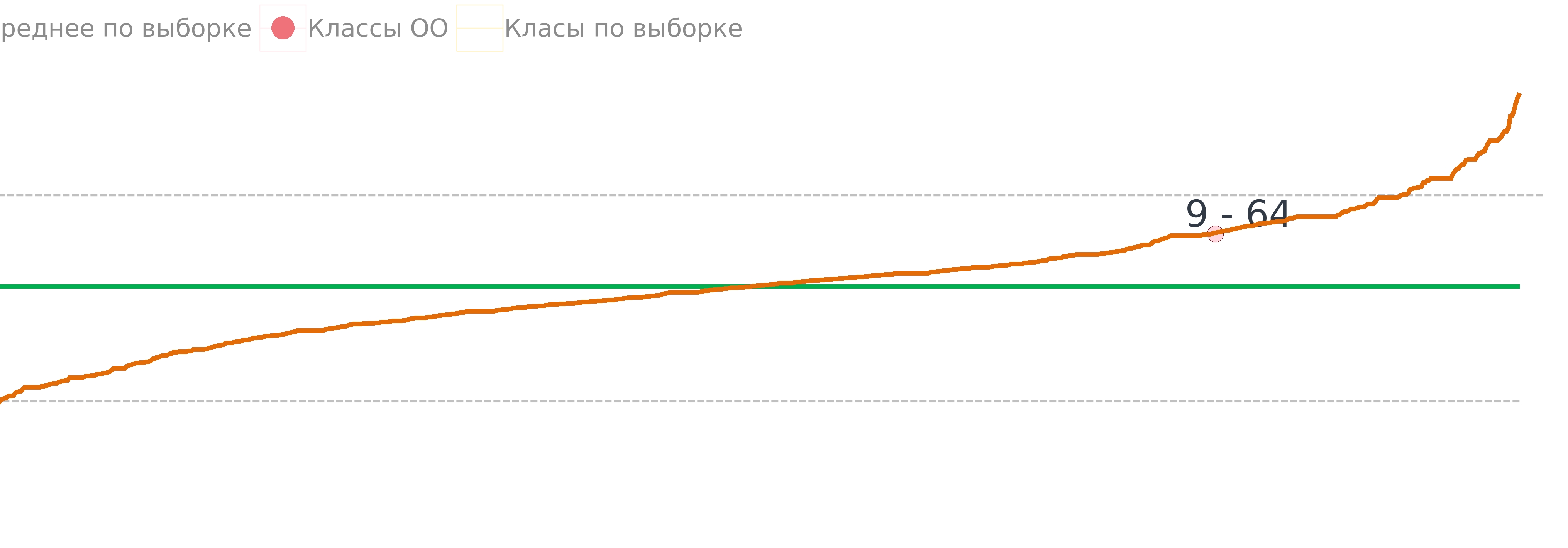 Форма 2. Результаты выполнения диагностической работы по функциональной 
грамотности по учащимся (Читательская грамотность)Форма 2. Результаты выполнения диагностической работы по функциональной 
грамотности по учащимся (Читательская грамотность)Форма 2. Результаты выполнения диагностической работы по функциональной 
грамотности по учащимся (Читательская грамотность)Форма 2. Результаты выполнения диагностической работы по функциональной 
грамотности по учащимся (Читательская грамотность)Форма 2. Результаты выполнения диагностической работы по функциональной 
грамотности по учащимся (Читательская грамотность)8888№ФИО (номер) учащегосяОбщий балл
 (% от макс. балла)Уровень достижения ФГ1Работа 145Средний2Работа 268Повышенный3Работа 355Средний4Работа 432Низкий5Работа 573Повышенный6Работа 682Повышенный7Работа 773Повышенный8Работа 864Повышенный9Работа 973Повышенный10Работа 1059Повышенный11Работа 1127Низкий12Работа 1268Повышенный13Работа 1359Повышенный14Работа 1427Низкий15Работа 1564Повышенный16Работа 1659Повышенный17Работа 1732Низкий18Работа 1855Средний19Работа 1986Высокий20Работа 2059Повышенный21Работа 2182Повышенный22Работа 2264Повышенный23Работа 2350Средний24Работа 2486Высокий25Работа 2545Средний26Работа 2668Повышенный27Работа 2782Повышенный28Работа 2855Средний29Работа 2945Средний30Работа 3036Средний31Работа 3127Низкий32Работа 3277Повышенный33Работа 3345Средний34Работа 3455Средний35Работа 3541Средний36Работа 3668ПовышенныйВ среднем по классу:В среднем по классу:57Форма 2. Результаты выполнения диагностической работы по функциональной 
грамотности по учащимся (Читательская грамотность) 9 классФорма 2. Результаты выполнения диагностической работы по функциональной 
грамотности по учащимся (Читательская грамотность) 9 классФорма 2. Результаты выполнения диагностической работы по функциональной 
грамотности по учащимся (Читательская грамотность) 9 классФорма 2. Результаты выполнения диагностической работы по функциональной 
грамотности по учащимся (Читательская грамотность) 9 классФорма 2. Результаты выполнения диагностической работы по функциональной 
грамотности по учащимся (Читательская грамотность) 9 класс№ФИО (номер) учащегосяОбщий балл
 (% от макс. балла)Уровень достижения ФГ1Работа 164Повышенный2Работа 268Повышенный3Работа 373Повышенный4Работа 436Средний5Работа 559Повышенный6Работа 668Повышенный7Работа 786Высокий8Работа 886Высокий9Работа 936Средний10Работа 1068Повышенный11Работа 1136Средний12Работа 1259Повышенный13Работа 1386Высокий14Работа 1468Повышенный15Работа 150Недостаточный16Работа 1659Повышенный17Работа 1768Повышенный18Работа 1850Средний19Работа 1968Повышенный20Работа 2082Повышенный21Работа 2168Повышенный22Работа 2241Средний23Работа 2391Высокий24Работа 2459Повышенный25Работа 2586Высокий26Работа 2686Высокий27Работа 2782Повышенный28Работа 2864Повышенный29Работа 2977Повышенный30Работа 3050СреднийВ среднем по классу:В среднем по классу:64Форма 3. Результаты выполнения заданий по функциональной грамотности 8,9 классыФорма 3. Результаты выполнения заданий по функциональной грамотности 8,9 классыФорма 3. Результаты выполнения заданий по функциональной грамотности 8,9 классыФорма 3. Результаты выполнения заданий по функциональной грамотности 8,9 классыФорма 3. Результаты выполнения заданий по функциональной грамотности 8,9 классыФорма 3. Результаты выполнения заданий по функциональной грамотности 8,9 классыФорма 3. Результаты выполнения заданий по функциональной грамотности 8,9 классыФорма 3. Результаты выполнения заданий по функциональной грамотности 8,9 классыФорма 3. Результаты выполнения заданий по функциональной грамотности 8,9 классыФорма 3. Результаты выполнения заданий по функциональной грамотности 8,9 классыФорма 3. Результаты выполнения заданий по функциональной грамотности 8,9 классы№ задания в вариантеНомер задания в комплексном заданииЧто оценивается в задании (объект оценки)Баллы за заданиеБаллы за заданиеБаллы за заданиеПроцент выполнения (школа)Процент выполнения (школа)Процент 
выполнения 
(выборка)Процент 
выполнения 
(выборка)Процент 
выполнения 
(выборка)Вариант 1Вариант 1Вариант 1Вариант 1Вариант 1Вариант 1Вариант 1Вариант 1Вариант 1Вариант 1Вариант 1Читательская грамотность, Фильм, 8 класс, осень 2021Читательская грамотность, Фильм, 8 класс, осень 2021Читательская грамотность, Фильм, 8 класс, осень 2021Читательская грамотность, Фильм, 8 класс, осень 2021Читательская грамотность, Фильм, 8 класс, осень 2021Читательская грамотность, Фильм, 8 класс, осень 2021Читательская грамотность, Фильм, 8 класс, осень 2021Читательская грамотность, Фильм, 8 класс, осень 2021Читательская грамотность, Фильм, 8 класс, осень 2021Читательская грамотность, Фильм, 8 класс, осень 2021Читательская грамотность, Фильм, 8 класс, осень 202111Находить и извлекать одну единицу информацииНаходить и извлекать одну единицу информации11979797808022Находить и извлекать несколько единиц информации, расположенных в разных фрагментах текстаНаходить и извлекать несколько единиц информации, расположенных в разных фрагментах текста11404040626233Устанавливать связи между событиями или утверждениями (причинно-следственные отношения, отношения аргумент – контраргумент, тезис – пример, сходство – различие и др.)Устанавливать связи между событиями или утверждениями (причинно-следственные отношения, отношения аргумент – контраргумент, тезис – пример, сходство – различие и др.)11505050484833ЧТ. Фильм, 8 класс, 4/9ЧТ. Фильм, 8 класс, 4/9ЧТ. Фильм, 8 класс, 4/9ЧТ. Фильм, 8 класс, 4/9ЧТ. Фильм, 8 класс, 4/9ЧТ. Фильм, 8 класс, 4/9ЧТ. Фильм, 8 класс, 4/9ЧТ. Фильм, 8 класс, 4/9ЧТ. Фильм, 8 класс, 4/9ЧТ. Фильм, 8 класс, 4/9ЧТ. Фильм, 8 класс, 4/941Устанавливать связи между событиями или утверждениями (причинно-следственные отношения, отношения аргумент – контраргумент, тезис – пример, сходство – различие и др.)Устанавливать связи между событиями или утверждениями (причинно-следственные отношения, отношения аргумент – контраргумент, тезис – пример, сходство – различие и др.)Устанавливать связи между событиями или утверждениями (причинно-следственные отношения, отношения аргумент – контраргумент, тезис – пример, сходство – различие и др.)228080806022Читательская грамотность, Фильм, 8 класс, осень 2021Читательская грамотность, Фильм, 8 класс, осень 2021Читательская грамотность, Фильм, 8 класс, осень 2021Читательская грамотность, Фильм, 8 класс, осень 2021Читательская грамотность, Фильм, 8 класс, осень 2021Читательская грамотность, Фильм, 8 класс, осень 2021Читательская грамотность, Фильм, 8 класс, осень 2021Читательская грамотность, Фильм, 8 класс, осень 2021Читательская грамотность, Фильм, 8 класс, осень 2021Читательская грамотность, Фильм, 8 класс, осень 2021Читательская грамотность, Фильм, 8 класс, осень 202155Находить и извлекать несколько единиц информации, расположенных в разных фрагментах текстаНаходить и извлекать несколько единиц информации, расположенных в разных фрагментах текстаНаходить и извлекать несколько единиц информации, расположенных в разных фрагментах текста228282828366Понимать смысловую структуру текста (определять тему, главную мысль/идею, назначение текста, смысл заглавия текста)Понимать смысловую структуру текста (определять тему, главную мысль/идею, назначение текста, смысл заглавия текста)Понимать смысловую структуру текста (определять тему, главную мысль/идею, назначение текста, смысл заглавия текста)221818183177Находить и извлекать одну единицу информацииНаходить и извлекать одну единицу информацииНаходить и извлекать одну единицу информации119393938388Делать выводы на основе интеграции информации из разных частей текста или разных текстовДелать выводы на основе интеграции информации из разных частей текста или разных текстовДелать выводы на основе интеграции информации из разных частей текста или разных текстов115757573799Устанавливать взаимосвязи между элементами/частями текста или текстамиУстанавливать взаимосвязи между элементами/частями текста или текстамиУстанавливать взаимосвязи между элементами/частями текста или текстами118787876277Читательская грамотность, Сигналы, 8 класс, осень 2021Читательская грамотность, Сигналы, 8 класс, осень 2021Читательская грамотность, Сигналы, 8 класс, осень 2021Читательская грамотность, Сигналы, 8 класс, осень 2021Читательская грамотность, Сигналы, 8 класс, осень 2021Читательская грамотность, Сигналы, 8 класс, осень 2021Читательская грамотность, Сигналы, 8 класс, осень 2021Читательская грамотность, Сигналы, 8 класс, осень 2021Читательская грамотность, Сигналы, 8 класс, осень 2021Читательская грамотность, Сигналы, 8 класс, осень 2021Читательская грамотность, Сигналы, 8 класс, осень 2021101Делать выводы на основе интеграции информации из разных частей текста или разных текстовДелать выводы на основе интеграции информации из разных частей текста или разных текстовДелать выводы на основе интеграции информации из разных частей текста или разных текстов1130303037112Устанавливать связи между событиями или утверждениями (причинно-следственные отношения, отношения аргумент – контраргумент, тезис – пример, сходство – различие и др.)Устанавливать связи между событиями или утверждениями (причинно-следственные отношения, отношения аргумент – контраргумент, тезис – пример, сходство – различие и др.)Устанавливать связи между событиями или утверждениями (причинно-следственные отношения, отношения аргумент – контраргумент, тезис – пример, сходство – различие и др.)1167676770123Делать выводы на основе информации, представленной в одном фрагменте текстаДелать выводы на основе информации, представленной в одном фрагменте текстаДелать выводы на основе информации, представленной в одном фрагменте текста1190909057134Оценивать объективность, надежность источника информацииОценивать объективность, надежность источника информацииОценивать объективность, надежность источника информации2242424237145Обнаруживать противоречия, содержащиеся в одном или нескольких текстахОбнаруживать противоречия, содержащиеся в одном или нескольких текстахОбнаруживать противоречия, содержащиеся в одном или нескольких текстах1190909060156Оценивать полноту, достоверность информации, содержащуюся в одном или нескольких текстахОценивать полноту, достоверность информации, содержащуюся в одном или нескольких текстахОценивать полноту, достоверность информации, содержащуюся в одном или нескольких текстах2282828235167Использовать информацию из текста для решения практической задачи с привлечением фоновых знанийИспользовать информацию из текста для решения практической задачи с привлечением фоновых знанийИспользовать информацию из текста для решения практической задачи с привлечением фоновых знаний22535353211010Форма 4. Распределение учащихся по уровням сформированности функциональной 
грамотности, 8 классФорма 4. Распределение учащихся по уровням сформированности функциональной 
грамотности, 8 классФорма 4. Распределение учащихся по уровням сформированности функциональной 
грамотности, 8 классФорма 4. Распределение учащихся по уровням сформированности функциональной 
грамотности, 8 классФорма 4. Распределение учащихся по уровням сформированности функциональной 
грамотности, 8 классФорма 4. Распределение учащихся по уровням сформированности функциональной 
грамотности, 8 классФорма 4. Распределение учащихся по уровням сформированности функциональной 
грамотности, 8 классФорма 4. Распределение учащихся по уровням сформированности функциональной 
грамотности, 8 классФорма 4. Распределение учащихся по уровням сформированности функциональной 
грамотности, 8 классФорма 4. Распределение учащихся по уровням сформированности функциональной 
грамотности, 8 классФорма 4. Распределение учащихся по уровням сформированности функциональной 
грамотности, 8 классФорма 4. Распределение учащихся по уровням сформированности функциональной 
грамотности, 8 классУровеньУровеньКлассКлассКлассВыборкаВыборкаНедостаточныйНедостаточный00055НизкийНизкий1414141616СреднийСредний3131313737ПовышенныйПовышенный5050503535ВысокийВысокий66666Форма 4. Распределение учащихся по уровням сформированности функциональной грамотности, 9 классФорма 4. Распределение учащихся по уровням сформированности функциональной грамотности, 9 классФорма 4. Распределение учащихся по уровням сформированности функциональной грамотности, 9 классФорма 4. Распределение учащихся по уровням сформированности функциональной грамотности, 9 классФорма 4. Распределение учащихся по уровням сформированности функциональной грамотности, 9 классФорма 4. Распределение учащихся по уровням сформированности функциональной грамотности, 9 классФорма 4. Распределение учащихся по уровням сформированности функциональной грамотности, 9 классФорма 4. Распределение учащихся по уровням сформированности функциональной грамотности, 9 классФорма 4. Распределение учащихся по уровням сформированности функциональной грамотности, 9 классФорма 4. Распределение учащихся по уровням сформированности функциональной грамотности, 9 классФорма 4. Распределение учащихся по уровням сформированности функциональной грамотности, 9 классФорма 4. Распределение учащихся по уровням сформированности функциональной грамотности, 9 классФорма 4. Распределение учащихся по уровням сформированности функциональной грамотности, 9 классФорма 4. Распределение учащихся по уровням сформированности функциональной грамотности, 9 классФорма 4. Распределение учащихся по уровням сформированности функциональной грамотности, 9 классФорма 4. Распределение учащихся по уровням сформированности функциональной грамотности, 9 классФорма 4. Распределение учащихся по уровням сформированности функциональной грамотности, 9 классФорма 4. Распределение учащихся по уровням сформированности функциональной грамотности, 9 классФорма 4. Распределение учащихся по уровням сформированности функциональной грамотности, 9 классУровеньУровеньКлассКлассКлассВыборкаВыборкаВыборкаВыборкаВыборкаВыборкаНедостаточныйНедостаточный333555555НизкийНизкий000161616161616СреднийСредний202020373737373737ПовышенныйПовышенный575757353535353535ВысокийВысокий202020666666